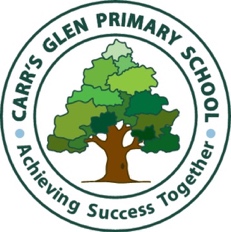 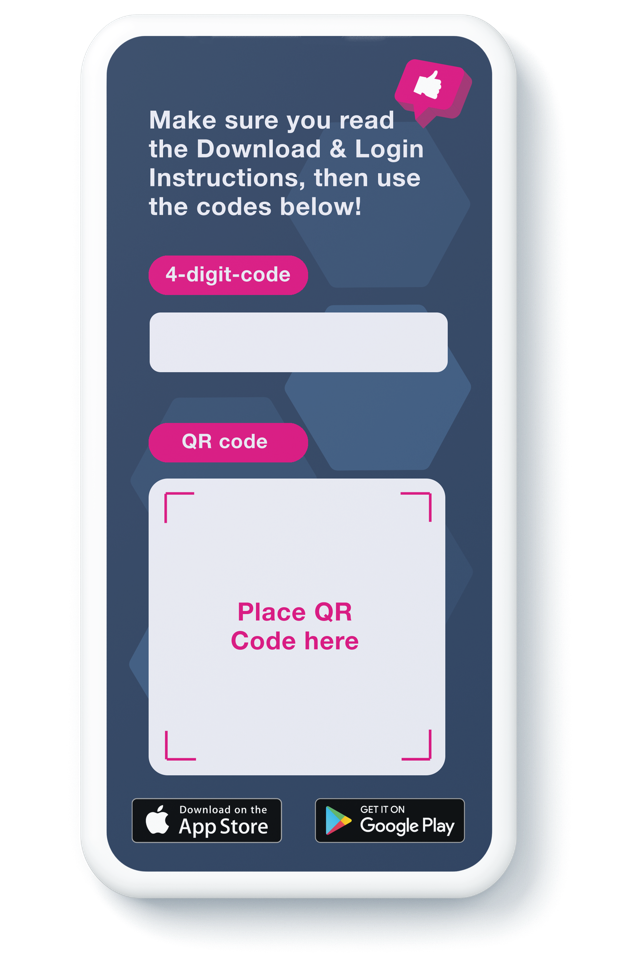 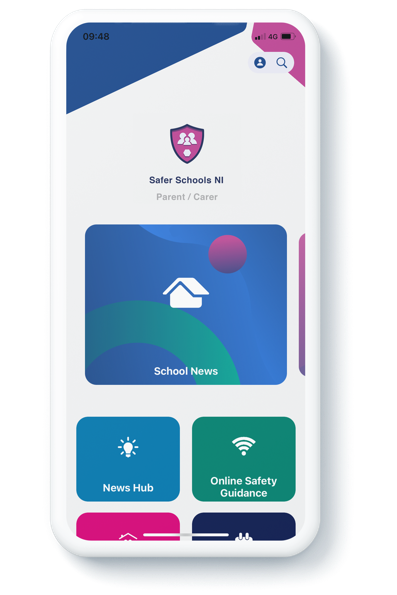 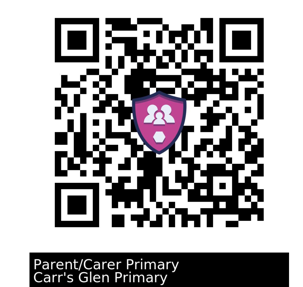 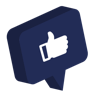 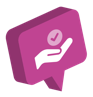 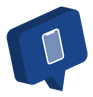 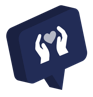 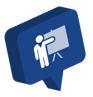 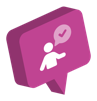 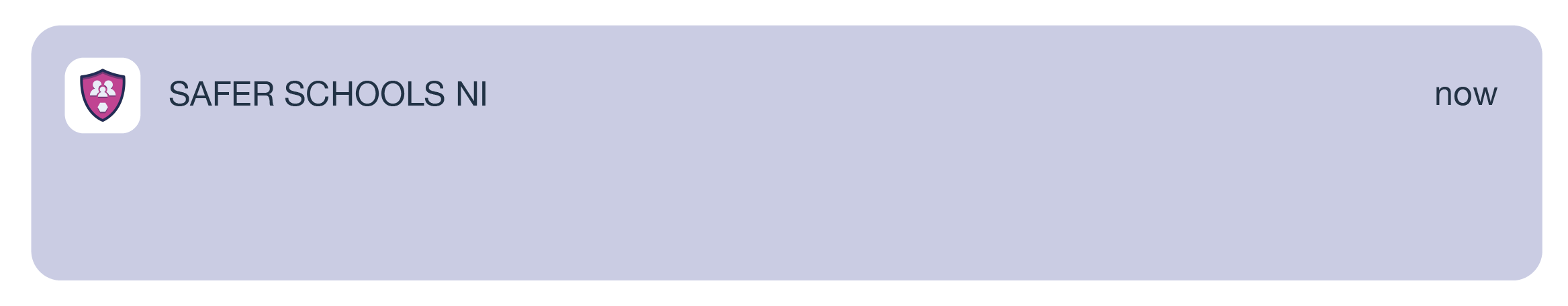 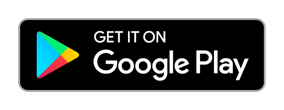 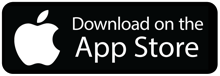 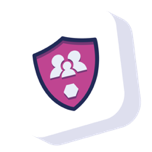 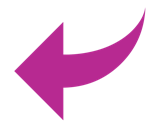 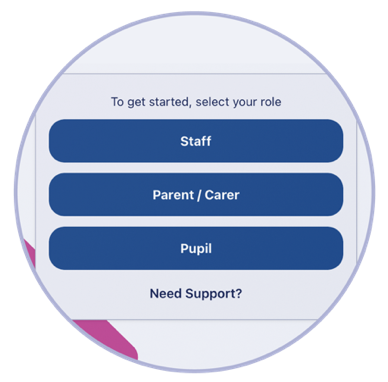 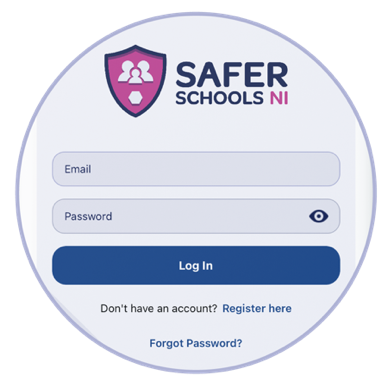 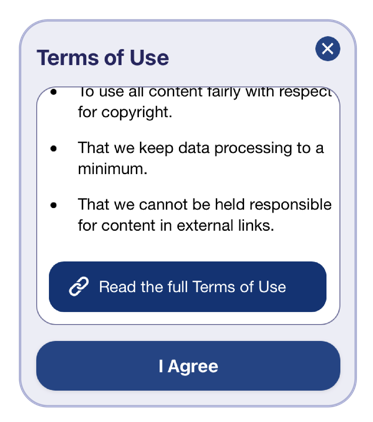 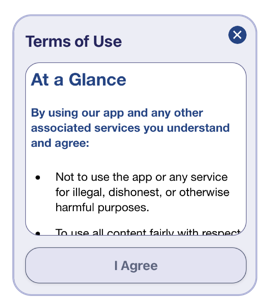 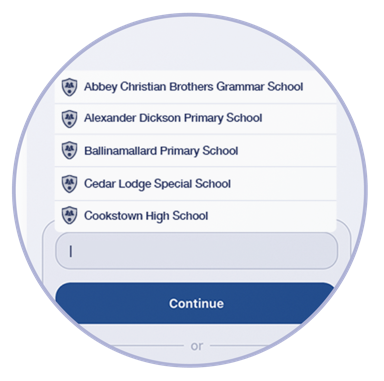 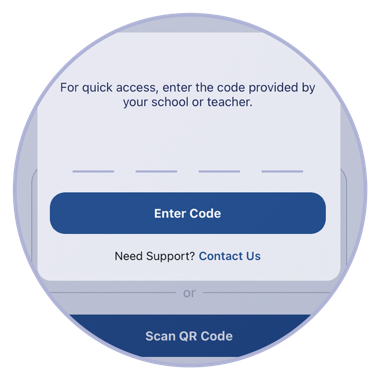 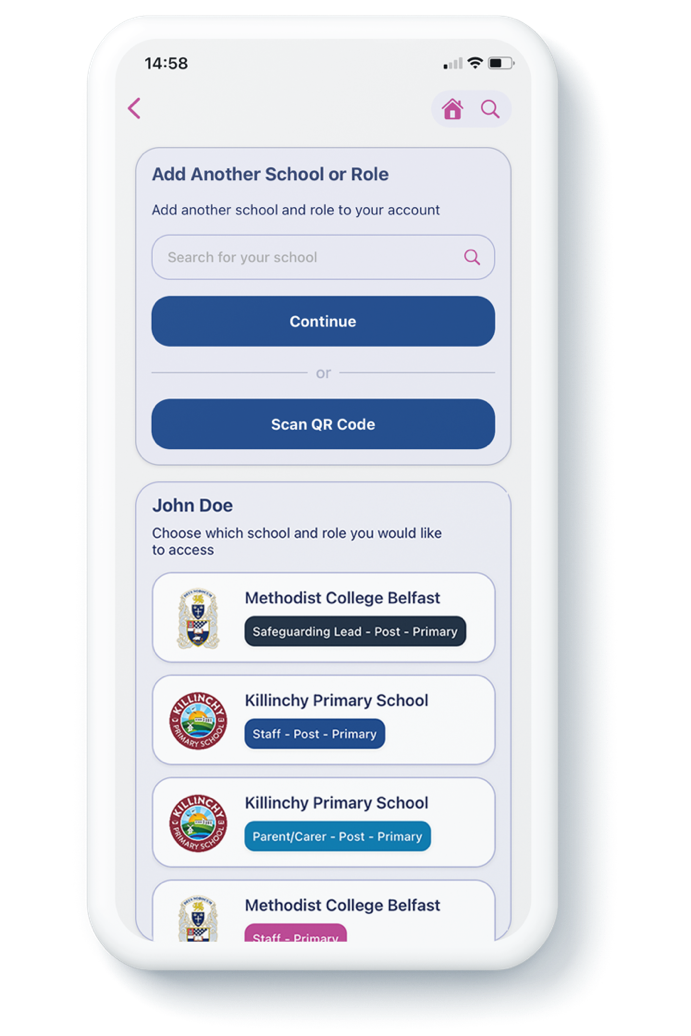 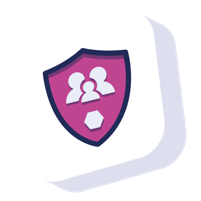 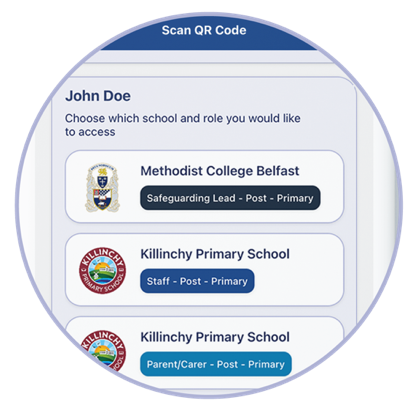 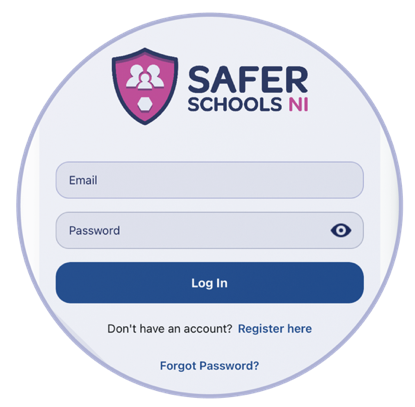 Introduction video on Seesawhttps://vimeo.com/648966447